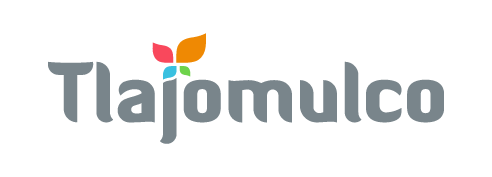 Estadísticas de visitas al sistema de consulta electrónica – Agosto 2021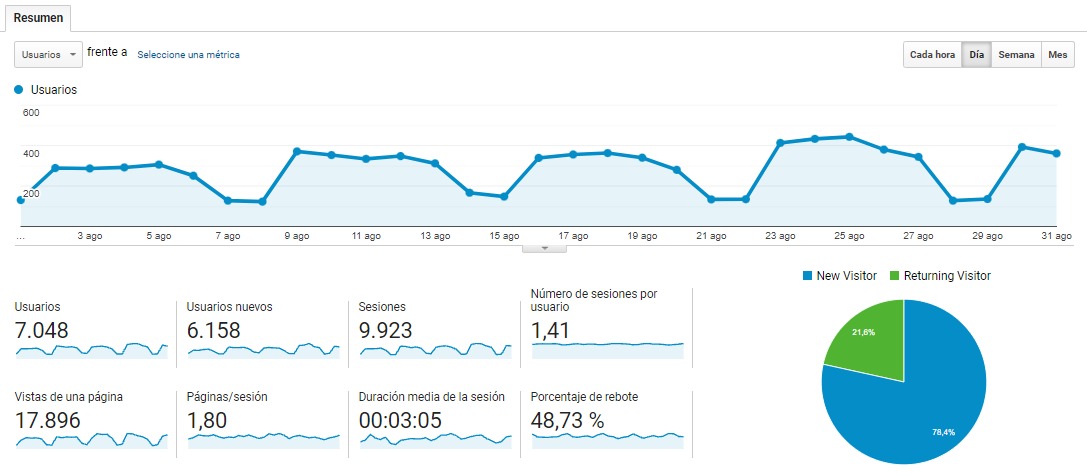 